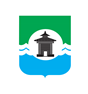 Российская ФедерацияИркутская областьМуниципальное образование «Братский район»КСО Братского района     ул. Комсомольская, д. 28 «а», г.Братск, Иркутская область, тел./факс  8(3953) 411126  ЗАКЛЮЧЕНИЕ № 26на проект решения Думы Братского района «О  внесении изменений в решение Думы Братского района от 25.12.2020 года № 136 «О бюджете муниципального образования «Братский район» на 2021 год и на плановый период 2022 и 2023 годов»г. Братск								               	     30.06.2021г.В соответствии с требованиями статьи 157 Бюджетного кодекса Российской Федерации (далее – БК РФ), пункта 2 статьи 9 Федерального закона от 07.02.2011 №6-ФЗ «Об общих принципах организации и деятельности контрольно-счетных органов субъектов РФ и муниципальных образований», статьи 18 Положения «О бюджетном процессе в муниципальном образовании «Братский район», Положением «О Контрольно-счетном органе в муниципальном образовании «Братский район», проведена экспертиза на проект решения Думы Братского района «О  внесении изменений в решение Думы Братского района от 25.12.2020 года № 136 «О бюджете муниципального образования «Братский район» на 2021 год и на плановый период 2022 и 2023 годов»Предмет экспертизы – проект решения «О внесении изменений в решение Думы Братского района от 25.12.2020 года №136 «О бюджете муниципального образования «Братский район» на 2021 год и на плановый период 2022 и 2023 годов».Цель – предупреждение и пресечение нарушений в процессе подготовки проекта и принятия решения «О внесении изменений в решение Думы Братского района от 25.12.2020 года №136 «О бюджете муниципального образования «Братский район» на 2021 год и на плановый период 2022 и 2023 годов».Задачи экспертизы:- определение достоверности и обоснованности показателей проекта решения «О внесении изменений в решение Думы Братского района от 25.12.2020 года №136 «О бюджете муниципального образования «Братский район» на 2021 год и на плановый период 2022 и 2023 годов»;- проверка соответствия действующему законодательству и нормативным правовым актам муниципального образования «Братский район» при подготовке проекта решения «О внесении изменений в решение Думы Братского района от 25.12.2020 года №136 «О бюджете муниципального образования «Братский район» на 2021 год и на плановый период 2022 и 2023 годов»;- проверка документов и материалов, представляемых одновременно с проектом.Экспертиза была осуществлена в разрезе предлагаемых изменений в бюджет района, предусмотренных проектом муниципального правового акта на предмет их соответствия вышеуказанным критериям. В Контрольно-счетный орган Братского района  для проведения экспертизы все необходимые документы поступили в электронном виде.Общая характеристика вносимых изменений в параметры бюджета муниципального образования «Братский район» на 2021 год и на плановый период 2022 и 2023 годовСогласно пояснительной записке к проекту решения, вносимые изменения обусловлены уточнением налоговых и неналоговых доходов, объема безвозмездных поступлений и соответственно расходной  части районного бюджета.	Представленным проектом решения предлагается утвердить изменение основных характеристик бюджета муниципального образования «Братский район» на 2021 год в части увеличения общего объема доходов и расходов на 57 616,2 тыс. рублей за счет безвозмездных поступлений:             -   налоговые и неналоговые доходы в сумме 18 792,5 тыс. руб.; - дотации из областного бюджета на поддержку мер по обеспечению сбалансированности местных бюджетов в сумме 27 209,8 тыс. руб.;-    прочие безвозмездные поступления (от юридических и физических лиц) в сумме 12 195,0 тыс. руб.В части уменьшения объема доходов за счет безвозмездных поступлений из бюджетов поселений в сумме 581,1 тыс. руб.Общие объемы доходов и расходов бюджета МО «Братский район», предусмотренные в текстовой части проекта решения, соответствуют объемам доходов и расходов, отраженным в соответствующих приложениях к проекту решения: доходная часть в сумме 2 389 188,5 тыс. руб., расходная – 2 414 464,3 тыс. руб., размер дефицита без изменений. 25 275,8 тыс.руб.В связи с вносимыми изменениями проекта отдельные статьи текстовой части решения о бюджете уточнены, и, соответственно, отдельные приложения к решению о бюджете изложены в новой редакции.Изменения доходной части районного бюджета	Проектом решения предусмотрено увеличение доходов бюджета на 2021 год на 57 616,2 тыс. рублей, в том числе налоговые и неналоговые в сумме 18 792,5 тыс. руб.; по группе безвозмездные поступления планируется:     1.Увеличение за счет «Дотации бюджетам бюджетной системы РФ на поддержку мер по сбалансированности бюджетов» на 27 209,8тыс. руб.;      2.Увеличение за счет прочих безвозмездных поступлений от юридических и физических лиц на 12 195,0 тыс.;     3.Уменьшение объема доходов за счет безвозмездных поступлений из бюджетов поселений в сумме 581,1 тыс. руб.Сведения о вносимых изменениях в доходную часть бюджета по безвозмездным поступлениям представлены в таблице:                                                                                                                                                      тыс. руб.Таким образом, в результате предлагаемых изменений прогнозируемый общий объем доходов бюджета муниципального образования «Братский район» составит 2 389 188,5 тыс. руб., из них налоговые и неналоговые доходы в сумме 442 370,0тыс. руб., безвозмездные поступления в сумме 1 946 818,2 тыс. руб.Изменения расходной части районного бюджетаПроектом решения предлагается утвердить расходы бюджета муниципального образования «Братский район» на 2021 год в сумме 2 414 464,3 тыс. руб., что на 57 616,2 тыс. рублей больше утвержденного действующим решением о бюджете. Проведен анализ изменений общей суммы ассигнований районного бюджета. Из 22 действующих муниципальных программ, изменения коснулись одиннадцати муниципальных программ, увеличив в  десяти из ни их расходную часть:Из диаграммы видно, что наибольшее увеличение объема бюджетных ассигнований в сумме 23 990,0 тыс. руб. или 41,6% от суммы изменения расходной части бюджета  предусмотрены на обеспечение деятельности муниципальных учреждений по муниципальной программе «Развитие образования Братского района».Информация об общих изменениях расходной части районного бюджета на 2021 год, отраженных в проекте районного бюджета, в разрезе муниципальных программ и непрограммных расходах представлена в таблице:    тыс. руб.В результате вносимых изменений объем программных расходов бюджета  увеличится на 58 210,9 тыс. руб., с 2 330 393,2 тыс. руб. до 2 388 604,1 тыс. руб. Объем непрограммных расходов уменьшился на 594,7 тыс. руб. с 26 454,9 тыс. руб. до 25 860,2 тыс. руб.	В уточненном проекте бюджета доля программных расходов бюджета составит 98,93 %, непрограммных расходов – 1,07%.По непрограммным расходам уменьшение бюджетных ассигнований сложилось в размере – 594,7 тыс. руб., в том числе  на функционирование контрольно-счетного органа муниципального образования (ФОТ -553,7 тыс. руб.; прочие расходы-41,0 тыс. руб.).Из общей суммы предоставленной дотации на поддержку мер по обеспечению сбалансированности местных бюджетов – 27 209,8 тыс. рублей – 80,8% или 22 199,9 тыс. рублей направлены на расходы коммунальных услуг, подготовку к отопительному сезону, ремонт объектов муниципального жилищного фонда и 19,2% или 5 292,2 тыс. руб. на программные мероприятия и прочие расходы. 1. Муниципальная программа «Муниципальные финансы МО «Братский район» утверждена Постановлением мэра Братского района от 13 ноября 2014 года № 299. Объем бюджетных ассигнований на реализацию данной муниципальной программы установлен с учетом планируемых изменений в нее, с ростом на  +466,0 тыс. руб., в том числе: на содержание аппарата управления + 3 801,5 тыс. руб. (ГСМ +455,0 тыс. руб.; коммунальные услуги +1 000,0 тыс. руб.; прочие расходы +2 346,5 тыс. руб.  (льготный проезд, расходы на служебные командировки, услуги связи, транспортные расходы, расходы на содержание зданий и помещений, приобретение комплектующих, запасных частей и другое);межбюджетные трансферты бюджета муниципального района в бюджеты поселений на осуществление части полномочий по решению вопросов местного значения в соответствии с заключенными соглашениями -459,5 тыс. руб.;снижение и (или) недопущение роста объема кредиторской задолженности по социально-значимым расходам-700,0 тыс. руб.;процентные платежи по муниципальному долгу-2 476,0 тыс. руб.;на функционирование межведомственной централизованной бухгалтерии Братского района + 300,0 тыс. руб. (ГСМ +50,0 тыс. руб., прочие расходы +250,0 тыс. руб.).2. Муниципальная программа «Гражданская оборона, предупреждение и ликвидация чрезвычайных ситуаций в МО «Братский район» утверждена Постановлением мэра Братского района от  13.11.2014 г. №293.  Объем бюджетных ассигнований на реализацию данной муниципальной программы  установлен с учетом планируемых изменений в нее, снижением расходов в сумме -466,0 тыс. руб.(на основании ходатайства соисполнителя муниципальной программы).3. Муниципальная программа «Развитие дорожного хозяйства в МО  Братский район» утверждена Постановлением мэра Братского района от 13 ноября 2014 года № 290. Объем бюджетных ассигнований на реализацию данной муниципальной программы установлен с учетом изменений в неё, с ростом на +10 000,0 тыс. руб.4. Муниципальная программа «Энергосбережение и повышение энергетической эффективности» утверждена Постановлением мэра Братского района от 13 ноября 2014 года № 292. Объем бюджетных ассигнований на реализацию данной муниципальной программы установлен с учетом изменений в неё, с ростом на + 3 249,5 тыс. руб. (государственная регистрация права муниципальной собственности на объекты недвижимого имущества, используемые для передачи электрической , тепловой энергии, водоснабжения и водоотведения за счет областного бюджета).5.  Муниципальная программа «Охрана окружающей среды  в МО  Братский район» утверждена Постановлением мэра Братского района от 13 ноября 2014 года № 298. Объем бюджетных ассигнований на реализацию данной муниципальной программы установлен с учетом изменений в неё, с ростом на +8 350,5 тыс. руб. за счет областного бюджета:создание мест(площадок) накопления твердых коммунальных отходов +8 021,0 тыс. руб.;осуществление отдельных областных государственных полномочий по организации мероприятий при осуществлении деятельности по обращению с собаками и кошками без владельцев в границах населенных пунктов Иркутской области + 329,5тыс. руб.  6. Муниципальная программа «Развитие образования Братского района»  утверждена Постановлением мэра Братского района от 13 ноября 2014 года № 283. Объем бюджетных ассигнований на реализацию данной муниципальной программы установлен с учетом планируемых изменений в нее, с ростом на + 23 990,0 тыс. руб., в том числе:на обеспечение деятельности муниципальных учреждений ( ФОТ + 7 275,0 тыс. руб. – 220,0 тыс. руб. учебные расходы за счет областного бюджета, расходы по коммунальным услугам + 19 091,9 тыс. руб.;  приобретение средств обучения и воспитания, необходимых для оснащения учебных кабинетов общеобразовательных организаций МКОУ «Вихоревская СОШ №101) +2 300,0 тыс. руб. (за счет областного бюджета + 2 093,0 тыс. руб., софинансирование за счет районного бюджета +207,0 тыс. руб.); прочие расходы – 9 405,0 тыс. руб.( из них за счет средств областного бюджета);ликвидационные мероприятия по МБУ ДО ДЮСШ +1,7 тыс. руб.;капитальные вложения в объекты муниципальной собственности в целях реализации мероприятий по строительству, реконструкции образовательных организаций- строительство детского сада на 40 мест в п. Шумилово +5 005,3 тыс. руб.(за счет областного бюджета +4 554,8 тыс. руб., софинансирование за счет районного бюджета +450,5 тыс. руб.).реализация мероприятий по организации отдыха, оздоровления и занятости детей + 1 551,3 тыс. руб.;обеспечение бесплатным питанием обучающихся, пребывающих на полном государственном обеспечении в организациях социального обслуживания, находящихся в ведении Иркутской области, посещающих муниципальные общеобразовательные организации -57,2 тыс. руб.;летнее оздоровление +110,9 тыс.руб.(+100,9 за счет областного бюджета, +10,0 тыс. руб. за счет местного бюджета);оплата стоимости набора продуктов питания в лагерях с дневным пребыванием детей, организованных органами местного самоуправления - 110,9 тыс. руб.(за счет областного бюджета -100,9 тыс. руб., софинансирование за счет районного бюджета -10,0 тыс. руб.); реализация мероприятий по организации  отдыха, оздоровления и занятости детей +10,0 тыс. руб.муниципальный проект «Поддержка семей, имеющих детей» - 1 038,0 тыс. руб.;муниципальный проект «Учитель будущего» - 525,0тыс. руб.;7. Муниципальная программа «Культура» утверждена Постановлением мэра Братского района от 13 ноября 2014 года № 284. Объем бюджетных ассигнований на реализацию данной муниципальной программы установлен с учетом изменений в неё, с ростом на+ 3 088,5  тыс. руб., в том числе:обеспечение деятельности муниципальных учреждений + 857,0 тыс. руб. (коммунальные услуги +716,0 тыс. руб., прочие расходы +141,0 тыс. руб.);достижение пожарной безопасности объектов культуры +143,0 тыс. руб.;проведение мероприятий + 2 088,5 тыс. руб. (в том числе за счет прочих безвозмездных поступлений + 2 000,0 тыс. руб.).8. Муниципальная программа «Социальная политика МО «Братский район»  утверждена  Постановлением мэра Братского района от 13 ноября 2014 года № 300. Объем бюджетных ассигнований на реализацию данной муниципальной программы установлен с учетом изменений с ростом на +195,0 тыс. руб. тыс. руб. за счет прочих безвозмездных поступлений, в том числе:проведение благотворительного марафона «Помоги ребенку, и ты спасешь мир» в сумме  +182,4  тыс. руб.;проведение благотворительного марафона «Помощь гражданам Братского района, оказавшимся в трудной жизненной ситуации» в сумме  +12,6 тыс. руб.9. Муниципальная программа «Развитие физической культуры и спорта в Братском районе»  утверждена Постановлением мэра Братского района от 13 ноября 2014 года     № 286. Объем бюджетных ассигнований на реализацию данной муниципальной программы установлен с учетом изменений, с ростом на +434,2 тыс. руб., в том числе:  координация  деятельности спортивных организаций и учреждений, направленной на развитие физической культуры и массового спорта + 100,0 тыс. руб. , -0,1 тыс. руб.;приобретение спортивного оборудования и инвентаря для оснащения муниципальных организаций, осуществляющих деятельность  в сфере физической культуры и спорта +333,5 тыс. руб. (за счет областного бюджета) + 0,8 тыс. руб. (за счет средств районного бюджета +0,1 тыс. руб.,  за счет средств областного бюджета +0,7 тыс. руб.). 10. Муниципальная программа «Модернизация объектов коммунальной инфраструктуры»  утверждена постановлением мэра Братского района от 14 ноября 2017 года № 578. Объем бюджетных ассигнований установлен с учетом планируемых изменений в нее, с ростом на +7 092,0 тыс. руб., в т.ч.: на реализацию первоочередных мероприятий по подготовке к отопительному сезону объектов коммунальной инфраструктуры + 5 700,0 тыс. руб., мероприятий по приобретению специализированной техники для водоснабжения населения + 1 392,0 тыс. руб. 11.  Муниципальная программа «Жилье» утверждена постановлением мэра Братского района от 13 ноября 2019 года № 756. Объем бюджетных ассигнований установлен с учетом  планируемых изменений, с ростом на +1 811,2 тыс. руб., в т.ч. на проведение ремонта объектов муниципального жилищного фонда + 20,0 тыс. руб.;переселение граждан из аварийного жилищного фонда Иркутской области, расселяемого без финансовой поддержки государственной корпорации – Фонда содействия реформированию жилищно-коммунального хозяйства +1 791,2 тыс. руб. (за счет областного бюджета +1 630,0 тыс. руб., софинансирование за счет районного бюджета +161,2 тыс. руб.)12. По непрограммным расходам снижение бюджетных ассигнований в размере – 594,7 тыс. руб. на функционирование контрольно-сетного органа муниципального образования (ФОТ -553,7 тыс. руб., прочие расходы -41,0 тыс. руб.)На основе представленной информации можно сделать заключение об обоснованности и целесообразности внесения указанных изменений в бюджет района.При проведении экспертизы проекта решения финансовых нарушений не выявлено.Контрольно-счетный орган Братского района замечаний представленному проекту решения не имеет, проект в целом соответствует требованиям, установленным бюджетным законодательством РФ, не противоречит действующему законодательству в целом и может быть принят на Думе Братского района.
Инспектор  КСО Братского района					          Ю.В. Смирнова№ п/пНаименованиебюджет на 2021  годбюджет на 2021  годбюджет на 2021  год№ п/пНаименованиеРешение Думы о бюджете от 31.03.2021 № 163Проект решения+, - от решения123451Налоговые и неналоговые доходы423 577,8442 370,3+18 792,52Безвозмездные поступления – всего, в том числе:1 907 994,51 946 818,2+ 38 823,7МБТ из областного бюджета1 904 182,31 931 392,1+ 27 209,8МБТ из бюджетов поселений9 465,98 884,8-581,1Прочие безвозмездные поступления1 857,314 052,3+ 12 195,0Доходы от возврата остатков субсидий, субвенций и иных межбюджетных трансфертов, имеющих целевое назначение, прошлых лет1 000,01 000,0Возврат остатков субсидий, субвенций и иных межбюджетных трансфертов, имеющих целевое назначение, прошлых лет-8 511,0-8 511,0ИТОГО:2 331 572,32 389 188,5+ 57 616,2№ п/пНаименованиеРешение Думы о бюджетеот 31.03.2021 № 1632021год, 2021 год, № п/пНаименованиеРешение Думы о бюджетеот 31.03.2021 № 163Проект решения+,- от решения123451«Муниципальные финансы МО «Братский район» 531 130,5531 596,5+ 466,02«Улучшение условий и охраны труда в МО «Братский район» 990,2990,23«Мобилизационная подготовка МО «Братский район» 170,0170,04«Гражданская оборона, предупреждение и ликвидация чрезвычайных ситуаций в МО «Братский район» 9 092,08 626,0-466,05«Профилактика безнадзорности и правонарушений граждан Братского района» на 2019-2023 годы  69,069,06«Повышение безопасности дорожного движения в МО «Братский район» на 2019-2022 годы 60,060,07«Развитие дорожного хозяйства в МО «Братский район» на 2019-2022 годы23 768,933 768,9+10 000,08«Поддержка и развитие малого и среднего предпринимательства в МО «Братский район» на 2019-2022 годы170,0170,09«Муниципальная собственность и земельные правоотношения» на 2018-2023 годы1 230,01 230,010«Энергосбережение и повышение энергетической эффективности» на 2019-2022 годы929,04 178,5+3 249,511«Охрана окружающей среды в МО «Братский район» на 2019-2022 годы2 289,210 639,7+8 350,512«Развитие образования Братского района» на 2019-2024 годы1 500 021,91 524 011,9+ 23 990,013«Молодежь Братского района» на 2019-2023 годы2 268,02 268,014«Культура» на 2019-2022 годы72 059,975 148,4+ 3 088,515«Здоровье населения Братского района» на 2018-2023 годы9 595,09 595,016«Социальная политика МО «Братский район» 35 352,835 547,8+ 195,017«Развитие физической культуры и спорта в Братском районе» 59 513,559 947,7+ 434,218«Модернизация объектов коммунальной инфраструктуры» 44 338,851 430,8+ 7 092,019«Поддержка юридических лиц и индивидуальных предпринимателей, осуществляющих розничную торговлю и доставку продовольственных товаров, в поселения МО «Братский район» с ограниченными сроками завоза грузов (продукции)»  1 990,51 990,520«Жилье» 30 717,032 528,2+ 1 811,221«Профилактика терроризма и противодействие экстремизму на территории МО «Братский район» 7,07,022«Развитие архитектурно-градостроительной политики»4 630,04 630,0Итого по муниципальным программам2 330 393,22 388 604,1+ 58 210,9Непрограммные расходы26 454,925 860,2- 594,7ИТОГО:2 356 848,12 414 464,3+ 57 616,2